2021年南雄市市场监督管理局拟录用公务员公示根据公务员考试录用的有关规定和要求，经笔试、面试、体检、考察等程序，蔡子君等4名同志符合公务员录用资格条件，拟同意录用为公务员，现予以公示。公示期间，如对拟录用人选有异议，请向南雄市市场监督管理局反映。　　公示时间：6月4日—6月11日　　联系电话：0751-3871700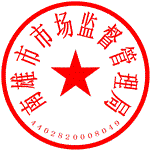 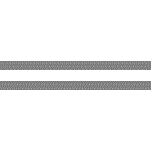 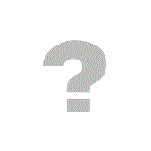 南雄市市场监督管理局2021年6月3日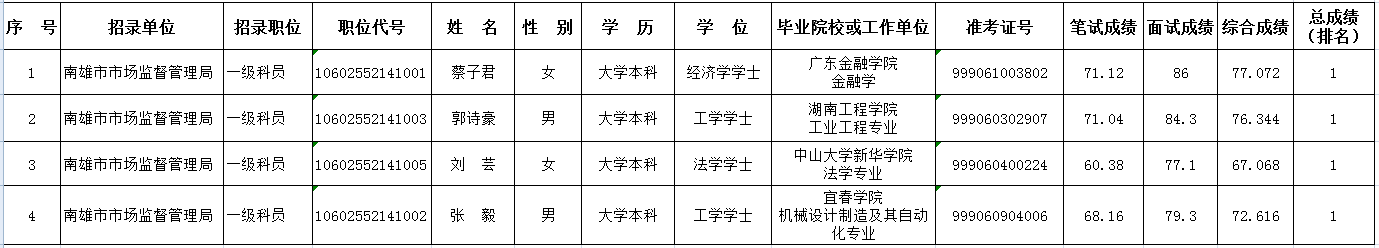 